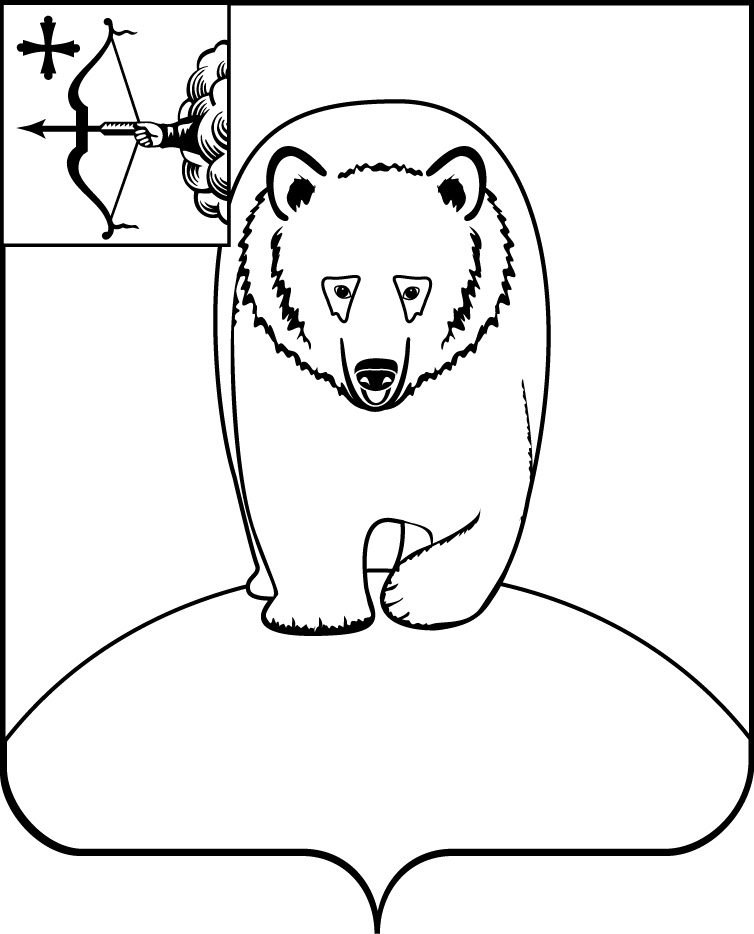 АДМИНИСТРАЦИЯ АФАНАСЬЕВСКОГО МУНИЦИПАЛЬНОГО ОКРУГА                        КИРОВСКОЙ ОБЛАСТИПОСТАНОВЛЕНИЕ22.11.2023                                                                                                        № 628пгт АфанасьевоО внесении изменений в постановление администрации Афанасьевского муниципального округа от 13.02.2023 № 67В соответствии с постановлением Правительства Кировской области
 от 16.12.2022 № 694-П «О максимальном размере родительской платы, взимаемой с родителей (законных представителей) за присмотр и уход 
за детьми в областных государственных и муниципальных образовательных организациях, реализующих образовательную программу дошкольного образования, находящихся на территории Кировской области», администрация Афанасьевского муниципального округа ПОСТАНОВЛЯЕТ:Внести в постановление администрации Афанасьевского муниципального округа от 13.02.2023 № 67 «Об установлении размера платы, взимаемой с родителей (законных представителей) за присмотр и уход за детьми в муниципальных образовательных организациях Афанасьевского муниципального округа, реализующих образовательную программу дошкольного образования», следующие изменения в отношении филиала МБОУ СОШ с. Бисерово «НОШ д. Жарковы» согласно приложению.Контроль за выполнением постановления возложить 
на заместителя главы администрации муниципального округа по социальным вопросам. Настоящее постановление вступает в силу с 01.12.2023.                             Приложение 	                                                             УТВЕРЖДЁН                                                                постановлением администрации                                                                       Афанасьевского муниципального                                                                        округа                                                                       от 22.11.2023 № 628РАЗМЕР ПЛАТЫ,взимаемой с родителей (законных представителей) за присмотр иуход за детьми в муниципальных образовательных организациях Афанасьевского муниципального округа, реализующих образовательную программу дошкольного образования№ п/пНаименование муниципальнойобразовательной организацииПлата за присмотр и уход за одного ребенка в день (руб.)1Филиал МБОУ СОШ с. Бисерово «НОШ д. Жарковы»125